Job Description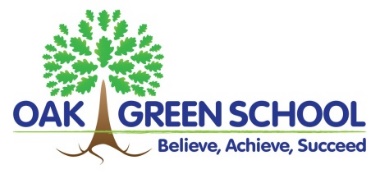 Qualified TeacherMPS / UPSFull Time RESPONSIBILITIES: 	To plan and teach a broad, balanced, relevant and challenging curriculum to a nursery class (or classes where appropriate)To provide a challenging, supportive learning environment To direct the activities of support staff or helpers in their work with pupilsTo monitor and support the development of all pupilsTo contribute to the identification of pupils with additional needsTo contribute to raising standards of student attainmentTo share and support the school’s responsibility to provide and monitor opportunities for personal and academic growthTo provide high quality marking & feedback of pupils’ work (including live marking)Main duties: To provide a challenging, supportive learning environment which stimulates learningTo direct the activities of support staff or helpers in their work with pupilsTo monitor and support the development of pupilsTo contribute to the identification of pupils with additional needsTo share and support the school’s responsibility to provide and monitor opportunities for personal and academic growthTo take part in the school’s CPD programmeTo engage actively in the Performance Appraisal processTo contribute positively to effective working relations within schoolTo keep up-to-date with statutory Child Protection trainingTo keep up- to date with current pedagogy and educational initiativesTo help to implement the school’s quality proceduresTo review, as required, teaching methods and schemes of workTo provide relevant and up-to-date information on pupilsTo contribute to tracking data regarding pupil progressTo use assessments to inform teaching and learningTo identify and prepare resource needs and ensure they are effective and of benefit to the school and all pupilsTo promote at least good progress and well-being of all studentsTo follow the protocols and policies regarding the pastoral care of pupilsTo encourage full and active participation in all aspects of school lifeTo consistently apply the school’s positive behaviour policy and systemsTo contribute to the preparation of action plans and progress filesTo maintain high standards of conduct by using appropriate rewards and sanctions, thus contributing to a safe, secure and supportive environmentTo undertake a designated programme of teachingTo provide a high quality learning experience for all pupilsTo use a variety of teaching methods designed to stimulate learning including scaffolding and modellingTo plan and teach lessons which meet internal and external quality standardsTo use behaviour management strategies in line with the positive behaviour policy to ensure high standards of behaviour To prepare and update high quality teaching materials which reflect current practiceTo encourage good practice with regards to punctuality, and behaviourTo undertake all formal assessment of pupilsTo assess, record and report on the attendance, progress, development and attainment of pupilsTo give high quality feedback to pupils in line with the marking and feedback policy  Other specific duties:To meet all Professional Teachers’ StandardsTo play a full and active role in the life of the schoolTo support the school in its mission and ethosTo actively promote the school’s policies and values To contribute to the implementation of the school’s Health and Safety policyTo undertake any other duty as specified by the Co-HeadteachersTo be aware of and complying with policies and procedures relating to child protection reporting all concerns to an appropriate person.